                                                                                                                             Моє ім'я:    _______________________Jan Ámos KomenskýЯн Амос КоменськийJan Ámos Komenský je dodnes považován za jednoho z největších českých myslitelů a pedagogů. Ne nadarmo se mu říká „učitel národů“.Ян Амос Коменський досі вважається одним із найвидатніших чеських мислителів і просвітників. Недарма його називають «вчителем народів».Jan Ámos KomenskýЯн Амос Коменський________________________________________________________Napište důvod, proč musel Komenský opustit české království:Напишіть причину, чому Коменський змушений був покинути Чеське королівство:………………………………………………………………………………………………………………………………………………………………………………………………………………………………………………………………………………………………………………………………………………………Vypište z videa místa, v nichž Komenský působil:Перелічіть із відео місця, в яких Коменський працював:………………………………………………………………………………………………………………………………………………………………………………………………………………………………………………………………………………………………………………………………………………………………………………………………………………………………………………………………………..Vypište z videa názvy Komenského děl:Запишіть назви творів Коменського з відео:………………………………………………………………………………………………………………………………………………………………………………………………………………………………………………………………………………………………………………………………………………………………………………………………………………………………………………………………………..Napište dvě hlavní Komenského pedagogické zásady:Напишіть два головні педагогічні принципи Коменського:……………………………………………………………………………………………………………………………………………………………………………………………………………………………………………………………………………………………………………………………………………………Uveďte, na které české bankovce najdete podobiznu Jana Ámose Komenského:Укажіть, на яких чеських банкнотах ви знайдете портрет Яна Амоса Коменського:…………………………………………………………………………………………………………………………………………………………………………………………………………………………………..Co jsem se touto aktivitou naučil(a):Чого я навчився(лась) з цього заняття:………………………………………………………………………………………………………………………………………………………………………………………………………………………………………………………………………………………………………………………………………………………………………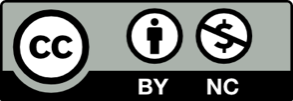 